Р А С П О Р Я Ж Е Н И ЕОт  03.07.2014 г.  № 1610- р г. МайкопО проведении конкурса на замещение вакантной должности муниципальной службы в Администрации муниципального образования «Город Майкоп»В соответствии со статьей 17 Федерального закона от 02.03.2007 № 25-ФЗ «О муниципальной службе в Российской Федерации», статьей 13 Закона Республики Адыгея от 8 апреля 2008г. № 166«О муниципальной службе в Республике Адыгея»,Положением  о порядке проведения конкурса на замещение вакантных должностей муниципальной службы в муниципальном образовании «Город Майкоп», утвержденнымРешением Совета народных депутатов муниципального образования «Город Майкоп» от 29.07.2009 № 158-рс/400:1. Провести конкурс на замещение вакантных должностей муниципальной службы Администрации муниципального образования «Город Майкоп» (далее – конкурс):- заместитель руководителя Управления делами Администрации;- руководитель Управления развития предпринимательства и потребительского рынка Администрации;- начальник общего отдела Управления делами Администрации;- главный специалист Управления муниципального финансового контроля Администрации;- начальник отдела стратегического развития и инвестиционных программ Комитета по экономике Администрации;- ведущий специалист отдела стратегического развития и инвестиционных программ Комитета по экономике Администрации;- начальник отдела жилищных отношений Комитета по управлению имуществом Администрации;- начальник отдела земельных отношений Комитета по управлению имуществом Администрации;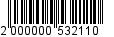 - начальник отдела дизайна и городской среды Управления архитектуры и градостроительства Администрации;- ведущий специалист юридического отдела Управления архитектуры и градостроительства Администрации.2. Отделу кадров Управления делами Администрации(И.Ф. Семенцова)организовать работу по приему от граждан (муниципальных  служащих) документов, необходимых для участия в конкурсе.3. Отделу пресс-службы и связям со средствами массовой информации(Л.А. Погасеева) опубликовать объявление о проведении конкурса и приеме документов для участия в конкурсе в газете «Майкопские новости» (приложение № 1), а также разместить объявление о проведении конкурса и приеме  документов для участия в конкурсе  на официальном сайте Администрациимуниципального образования «Город Майкоп»www.maikop.ru/МАЙКОП.РФ(приложение№2).4. Контроль исполнения настоящего распоряжения оставляю за собой.5.Настоящее распоряжение вступает в силу со дня его подписания.Глава муниципального образования «Город Майкоп»                                                                            А.В. Наролин   Администрация муниципального 
образования «Город Майкоп»Республики Адыгея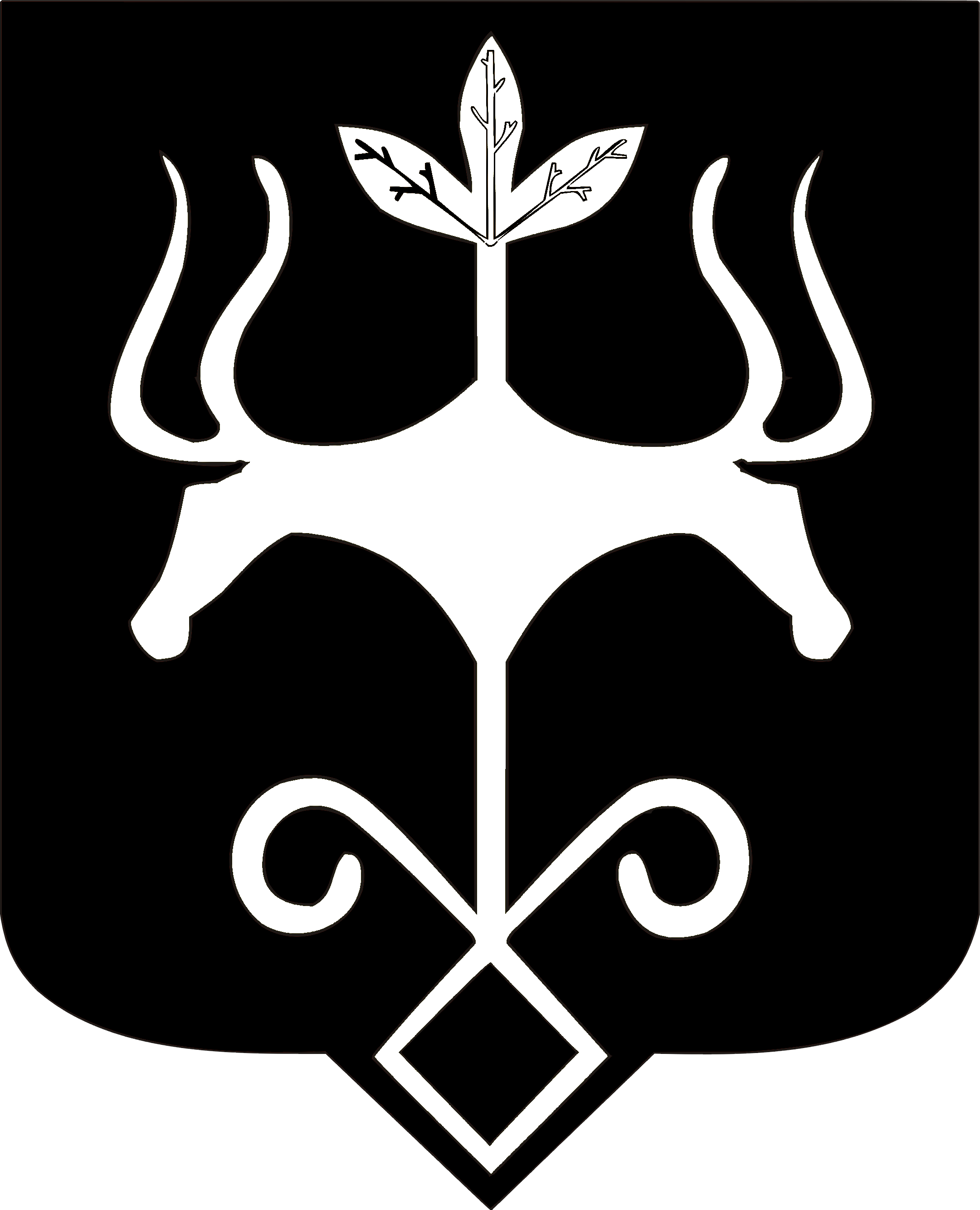 АдыгэРеспубликэммуниципальнэобразованиеу
«КъалэуМыекъуапэ» и Администрацие